Jadłospis 24 – 28 maj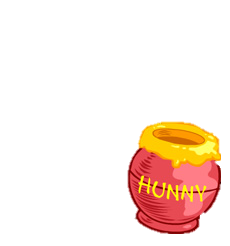 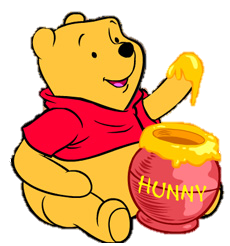 DataRodzaj posiłkuMenuMenuMenu24.05PoniedziałekśniadanieChleb graham z serkiem almette; herbata owocowaAlergeny:  gluten, mleko i jego pochodneChleb graham z serkiem almette; herbata owocowaAlergeny:  gluten, mleko i jego pochodneChleb graham z serkiem almette; herbata owocowaAlergeny:  gluten, mleko i jego pochodne24.05PoniedziałekII śniadanieSok marchew-jabłko-banan, ciasteczka owsiane Sok marchew-jabłko-banan, ciasteczka owsiane Sok marchew-jabłko-banan, ciasteczka owsiane 24.05PoniedziałekobiadZupa:Krem z cukinii z groszkiem ptysiowymKrem z cukinii z groszkiem ptysiowym24.05PoniedziałekobiadII danie:Pierogi z mięsem okraszone cebulką (4 szt.)Pierogi z mięsem okraszone cebulką (4 szt.)24.05PoniedziałekobiadAlergeny:  zupa – seler, gluten, jajo; II danie: glutenzupa – seler, gluten, jajo; II danie: gluten24.05PoniedziałekpodwieczorekBułeczka pszenna z masłem, szynką i pomidorkiem koktajlowy ; herbata ziołowaAlergeny:  glutenBułeczka pszenna z masłem, szynką i pomidorkiem koktajlowy ; herbata ziołowaAlergeny:  glutenBułeczka pszenna z masłem, szynką i pomidorkiem koktajlowy ; herbata ziołowaAlergeny:  gluten25.05WtorekśniadanieChleb ze słonecznikiem, masło, ser wędzony, papryka; herbata z miętą Alergeny:  gluten, mleko i jego pochodneChleb ze słonecznikiem, masło, ser wędzony, papryka; herbata z miętą Alergeny:  gluten, mleko i jego pochodneChleb ze słonecznikiem, masło, ser wędzony, papryka; herbata z miętą Alergeny:  gluten, mleko i jego pochodne25.05WtorekII śniadanieMix owocówMix owocówMix owoców25.05WtorekobiadZupa:Zupa:Jarzynowa z kalarepką, ziemniakami i mięskiem drobiowym25.05WtorekobiadII danie:II danie:Naleśniki z twarożkiem i musem śliwkowym25.05WtorekobiadAlergeny: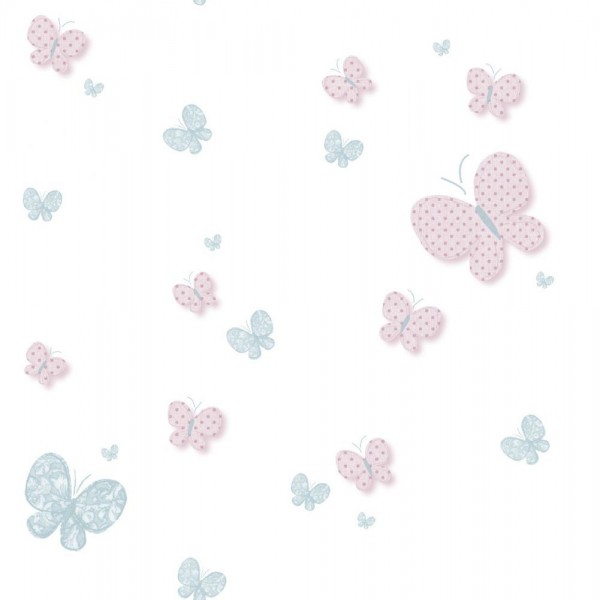 Alergeny:zupa – seler; II danie: gluten, jajo, mleko i jego pochodne25.05WtorekpodwieczorekBułeczka z domowym pieczonym pasztetem i szczypiorkiem(Alergeny: gluten, jajo)Bułeczka z domowym pieczonym pasztetem i szczypiorkiem(Alergeny: gluten, jajo)Bułeczka z domowym pieczonym pasztetem i szczypiorkiem(Alergeny: gluten, jajo)26.05ŚrodaśniadanieChleb graham z serkiem waniliowym; herbata malinowaAlergeny:  glutenChleb graham z serkiem waniliowym; herbata malinowaAlergeny:  glutenChleb graham z serkiem waniliowym; herbata malinowaAlergeny:  gluten26.05ŚrodaII śniadanieMix owocówMix owocówMix owoców26.05ŚrodaobiadZupa:Zupa:Rosół z makaronem26.05ŚrodaobiadII danie:II danie:Kotlet mielony, ziemniaczki, młoda kapusta zasmażana z koperkiem26.05ŚrodaobiadAlergeny:  Alergeny:  zupa – seler, jajo, gluten; II danie: gluten, jajo,26.05ŚrodapodwieczorekCiasto czekoladowe(Alergeny: mleko i jego pochodne, gluten, jajo)Ciasto czekoladowe(Alergeny: mleko i jego pochodne, gluten, jajo)Ciasto czekoladowe(Alergeny: mleko i jego pochodne, gluten, jajo)27.05CzwartekśniadanieTosty z serem i szynką, herbata owocowa:  gluten, orzechy, mleko i jego pochodneTosty z serem i szynką, herbata owocowa:  gluten, orzechy, mleko i jego pochodneTosty z serem i szynką, herbata owocowa:  gluten, orzechy, mleko i jego pochodne27.05CzwartekII śniadanieMix owocówMix owocówMix owoców27.05CzwartekobiadZupa:Zupa:Ogórkowa z ryżem27.05CzwartekobiadII danie: II danie: Burger z grillowanym kurczakiem, sałatą, pomidorem, ogórkiem i sosem jogurtowym 27.05CzwartekobiadAlergeny:Alergeny:zupa – seler, mleko i jego pochodne; II danie: gluten, mleko i jego pochodne, jajo, sezam27.05CzwartekpodwieczorekGalaretka z owocami, herbata ziołowa/ kawa zbożowa, Alergeny:  mleko i jego pochodneGalaretka z owocami, herbata ziołowa/ kawa zbożowa, Alergeny:  mleko i jego pochodneGalaretka z owocami, herbata ziołowa/ kawa zbożowa, Alergeny:  mleko i jego pochodne28.05PiątekśniadaniePłatki kukurydziane z mlekiem Alergeny:  mleko i jego pochodnePłatki kukurydziane z mlekiem Alergeny:  mleko i jego pochodnePłatki kukurydziane z mlekiem Alergeny:  mleko i jego pochodne28.05PiątekII śniadanieMix owocówMix owocówMix owoców28.05PiątekobiadZupa:Zupa:Barszcz ukraiński z drobną fasolką28.05PiątekobiadII danie:II danie:Filet z miruny panierowany, ziemniaczki, surówka z kiszonej kapusty z marchewką i jabłkiem28.05PiątekobiadAlergeny:  Alergeny:  zupa – seler;  II danie: ryba, jajo, gluten28.05PiątekpodwieczorekRogalik z masłem i dżemem truskawkowym Alergeny:  gluten, orzechy, mleko i jego pochodneRogalik z masłem i dżemem truskawkowym Alergeny:  gluten, orzechy, mleko i jego pochodneRogalik z masłem i dżemem truskawkowym Alergeny:  gluten, orzechy, mleko i jego pochodne